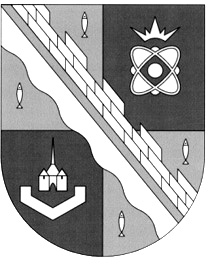 администрация МУНИЦИПАЛЬНОГО ОБРАЗОВАНИЯ                                        СОСНОВОБОРСКИЙ ГОРОДСКОЙ ОКРУГ  ЛЕНИНГРАДСКОЙ ОБЛАСТИпостановлениеот 12/02/2019 № 262О внесении изменений в постановление администрацииСосновоборского городского округа от 04.04.2017 № 772«Об утверждении Положения о порядке предоставления субсидий субъектам малого предпринимательства, действующим менее одного года, на организацию предпринимательской деятельности в рамках реализации муниципальной программы«Стимулирование экономической активности малого и среднего предпринимательства в Сосновоборском городском округе на 2014-2020 годы»»В связи с продлением муниципальной программы «Стимулирование экономической активности малого и среднего предпринимательства в Сосновоборском городском округе на 2014-2020 годы» до 2030 года, а также организационно-штатными изменениями в администрации Сосновоборского городского округа, администрация Сосновоборского городского округа п о с т а н о в л я е т:Внести изменения в Положение о порядке предоставления субсидий субъектам малого предпринимательства, действующим менее одного года, на организацию предпринимательской деятельности в рамках реализации муниципальной программы «Стимулирование экономической активности малого и среднего предпринимательства в Сосновоборском городском округе на 2014-2020 годы»» (далее – Положение), утвержденное постановлением администрации Сосновоборского городского округа от 04.04.2017 № 772 (с изменениями от 13.12.2017 № 2817):1.1. По тексту Положения уточнить название муниципальной программы, изложив в новой редакции: ««Стимулирование экономической активности малого и среднего предпринимательства в Сосновоборском городском округе до 2030 года».1.2. В составе комиссии для проведения конкурсного отбора участников в целях предоставления субсидий субъектам малого предпринимательства, действующим менее одного года, на организацию предпринимательской деятельности, в рамках реализации муниципальной программы «Стимулирование экономической активности малого и среднего предпринимательства в Сосновоборском городском округе до 2030 года» (далее – Комиссия) (Приложение 2 к постановлению от 04.04.2017 № 772) должность заместителя председателя Комиссии изложить в новой редакции: «Заместитель председателя Комиссии - председатель комитета финансов».2. Начальнику общего отдела администрации обнародовать настоящее постановление на электронном сайте городской газеты "Маяк". 3. Отделу по связям с общественностью (пресс–центр) Комитета по общественной безопасности и информации разместить настоящее постановление на официальном сайте Сосновоборского городского округа.4. Настоящее постановление вступает в силу со дня официального обнародования.5. Контроль за исполнением настоящего постановления возложить на первого заместителя главы администрации.Глава администрации Сосновоборского городского округа					            М.В.ВоронковИсп. Булатова Т.Е. (ОЭР),☏ 6-28-49; ЛЕСОГЛАСОВАНО: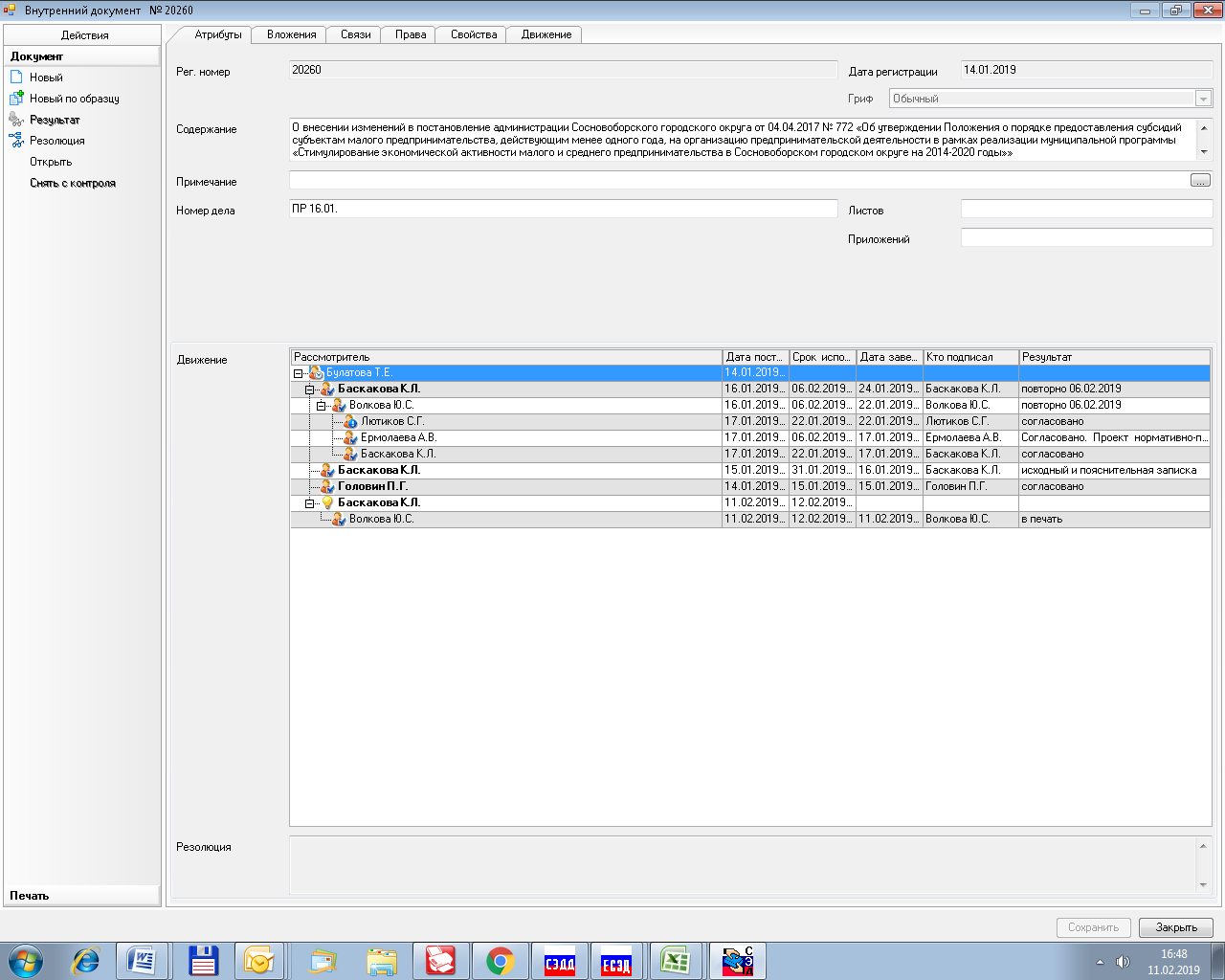 Рассылка:Общий отдел, КФ,ОЭР, Пресс-центр